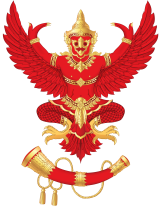 เอกสารประกอบการรับฟังความคิดเห็น เรื่อง (ร่าง) ประกาศคณะกรรมการกิจการกระจายเสียง กิจการโทรทัศน์ และกิจการโทรคมนาคมแห่งชาติเรื่อง หลักเกณฑ์และวิธีการเกี่ยวกับการใช้สิทธิในการปักหรือตั้งเสา หรือเดินสาย วางท่อ        หรือติดตั้งอุปกรณ์ประกอบใดในการให้บริการโทรคมนาคม พ.ศ. ....ความเป็นมา เหตุผล ความจำเป็น และสรุปสาระสำคัญแบบแสดงความคิดเห็น(ร่าง) ประกาศคณะกรรมการกิจการกระจายเสียง กิจการโทรทัศน์และกิจการโทรคมนาคมแห่งชาติ เรื่อง หลักเกณฑ์และวิธีการเกี่ยวกับการใช้สิทธิในการปักหรือตั้งเสา หรือเดินสาย วางท่อ หรือติดตั้งอุปกรณ์ประกอบใดในการให้บริการโทรคมนาคม พ.ศ. ....ส่วนสิทธิแห่งทาง โครงข่ายและโครงสร้างพื้นฐาน สำนักวิชาการและจัดการทรัพยากรโทรคมนาคม สำนักงาน กสทช.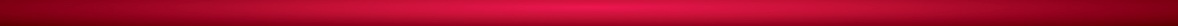 